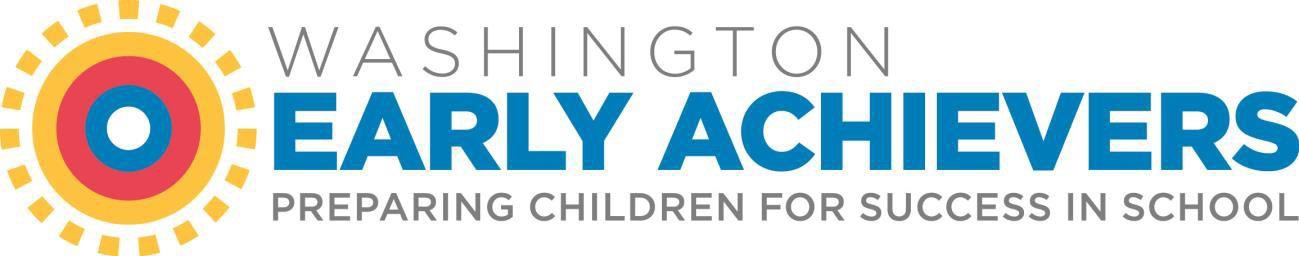 Early Achievers Grant 2020-2021 Work History VerificationCHILDCARE FACILITY INFORMATION:Name 	Address 	City 	State 	Zip Code  	This Early Learning Facility is actively participating in the Early Achievers program	☐ Yes ☐ NoSTUDENT INFORMATION:Student ID (SID)  	                                                            Last Name   	                                                                   Work history (does not include volunteer hours)First Name  	Hours worked:	☐Weekly hours 	Or:Monthly hours  	 Hiring Date:  	I certify information contained on this form is accurate.Child care program director’s signature	DateReturn to:	Stacey Quarles, Workforce Funding and Support Programs Grays Harbor College1620 Edward P. Smith Dr, Aberdeen WA 98520 stacey.quarles@ghc.eduOffice: (360) 538-4058Fax:	(360) 538-4295